Verantwoording bijdrage (accountant)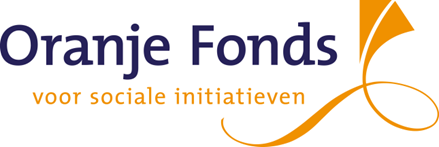 Projectnummer: De verantwoording bestaat uit vier onderdelen:Een overzicht van alle gemaakte kosten in lijn met de ingediende begroting.Een overzicht van alle inkomsten in lijn met de ingediende begroting.Een rechtsgeldig ondertekende verklaring door of namens het bestuurEen controleverklaring van de externe accountant. De accountantsverklaring dient     het karakter te hebben van een controleverklaring en moet zijn opgesteld door een registeraccountant (RA) of een accountants-administratieconsulent (AA). Een beoordelingsverklaring, samenstellingsverklaring of rapport van feitelijke bevindingen voldoet niet aan de eisen. Zie voor meer informatie het controlevoorschrift voor accountants op www.oranjefonds.nl/verantwoording-en-evaluatie.N.B.:Bedragen onder € 1000,- kunnen worden verzameld onder één post.U kunt dit model ook downloaden van onze website (www.oranjefonds.nl/verantwoording-en-evaluatie)Indien u voor dit project nog geen voorschot heeft aangevraagd dan dient u samen met dit formulier een recent bankafschrift (niet ouder dan 1 maand) met vermelding van rekeningnummer en tenaamstelling mee te sturen.Alleen als uw project helemaal is afgerond, kunt u met ons afrekenen. Verwacht u dat u de gestelde afrekendatum niet haalt? Laat ons dit tijdig weten. In overleg is er waarschijnlijk een latere datum mogelijk. 1. Overzicht van de gemaakte kosten	1 van 22. Overzicht van de inkomstenOverzicht van de inkomsten:(vul hier alle inkomsten die u heeft ontvangen m.b.t. dit project)Totale inkomsten3. Rechtsgeldig ondertekende verklaringHierbij verklaart het bestuur of diens gemachtigde van (naam organisatie) ………..  te …………… dat de bijdrage van het Oranje Fonds van  € ……………,…..  voor project: ………………………………… daadwerkelijk aan dit project is besteed.De toegekende bijdrage kan worden overgemaakt op:2 van 2€Transport totaal€Transport totale kosten€€€IBAN Rekeningnr.Ten name vanPlaatsBevoegd om te tekenen namens het bestuur:  Bevoegd om te tekenen namens het bestuur:  NaamFunctieDatumHandtekening